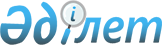 О внесении изменений в распоряжение Президента Республики Казахстан от 16 сентября 1998 года № 4071 "О персональном составе Совета иностранных инвесторов при Президенте Республики Казахстан"Распоряжение Президента Республики Казахстан от 5 июня 2018 года № 241
      Внести в распоряжение Президента Республики Казахстан от 16 сентября 1998 года № 4071 "О персональном составе Совета иностранных инвесторов при Президенте Республики Казахстан" следующие изменения: 
      в персональном составе Совета иностранных инвесторов при Президенте Республики Казахстан, утвержденном вышеназванным распоряжением: 
      ввести в состав вышеназванного Совета: 
      вывести из состава указанного Совета: Азиновича Д., Алберса М., Ивашита Н., Панкина Д.В. 
					© 2012. РГП на ПХВ «Институт законодательства и правовой информации Республики Казахстан» Министерства юстиции Республики Казахстан
				
Мырзахметова Аблая Исабековича
-
председателя правления Национальной палаты предпринимателей Республики Казахстан "Атамекен" (по согласованию), 
Нила Уильяма Даффина
-
президента корпорации "Эксон Мобил Продакшн Компани" (по согласованию), 
Бельянинова Андрея Юрьевича
-
председателя правления Евразийского Банка Развития (по согласованию), 
Марко Мариотти
-
президента по региону Восточной Европы компании "Филип Моррис Интернэшнл" (по согласованию), 
Ямазоэ Шигеру
-
вице-председателя компании "Марубени Корпорейшн" (по согласованию); 
      Президент 
Республики Казахстан

Н. Назарбаев 
